 Профессия 38.01.02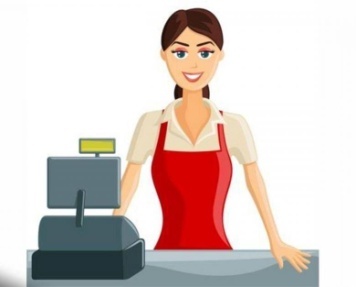 Продавец, контролёр-кассир             Квалификация выпускника :Кассир торгового зала; Контролер-кассир; Продавец непродовольственных товаров; Продавец продовольственных товаров.        Форма обучения: очная.         Срок обучения: на базе основного общего образования (9 классов) –                           2 года 10 мес.       Область профессиональной деятельности выпускников: организационно-технологический процесс обслуживания покупателей, продажа товаров потребительского и промышленного назначения необходимого ассортимента в организациях оптовой и розничной торговли различных форм собственности.      Объектами профессиональной деятельности выпускников являются:  товарно-сопроводительные документы;торгово-технологическое оборудование: весоизмерительное, подъемно-  транспортное, холодильное и  контрольно-кассовое, немеханическое   оборудование и инструмент;ассортимент товаров;технологические процессы.Обучающийся по профессии «Продавец, контролёр-кассир» готовится к следующим видам деятельности:Продажа непродовольственных товаров.Продажа продовольственных товаров.Работы на контрольно-кассовой технике и расчёты с покупателем.